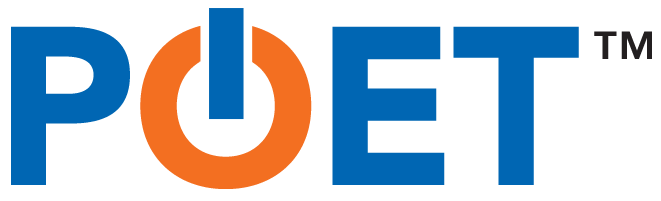 Lake Superior College POET (Program for Online Excellence in Teaching)INSTRUCTOR WORKSHEETThis worksheet is designed for the self-reporting component of the peer review process. It is intended for the course designer/instructor to provide information about the course that will assist the peer reviewers.Instructor Name: ________________________________________  
Date: _________________________________________________
Course Name, Number and Section: ______________________________________________________
Semester and year of course to be reviewed: ______________________________________________________
If course has been reviewed before, date of last review:  ______________________________________________________
Date when reviewers may enter the course:  _______________________________________________________Has the instructor received any online teacher training?  Please explain:_________________________________________________________________________________________________________________________________________________________________________________________________________________________________

Please provide information about required and suggested textbooks for the class including names, publishers, and formats (print or electronic or self-created): _________________________________________________________________________________________________________________________________________________________________________________________________________________________________Does the course use any prepackaged course content? ___Yes   ___No    
Does the course use a publisher’s website?  ___Yes   ___No  
Are you the original designer and primary instructor for this course?   ___Yes   ___No
If no, please explain: ___________________________________________________________________________ ______________________________________________________________________________________________________________________________________________________
Does the course syllabus information match the official course outline for the following:

   Course description:  __Yes  __No	       Prerequisites:  ___Yes   ___No
   Course outcomes:  __Yes   __No	        Student responsibilities: __Yes   __No

Does the course utilize audio/visual components?Commercially produced components via CD-ROM or DVD or similar media?  _______Audio/visual learning objects available on the Internet?  ________College/instructor produced audio/visual components?  ________Other ________________________________________________________Explain how office hours are communicated and addressed in this course: _________________________________________________________________________________________________________________________________________________________________________________________________________________________________
Are all materials in the course, including publisher’s websites and outside links, ADA compliant?      ___Yes   ___No   ___I don’t know
Does the course require any synchronous communication? __Yes   __NoIf yes please explain:______________________________________________________________________________________________________________________________________________________________________________________________________________
Do all materials used in the course comply with copyright requirements?
___Yes   ___No   ___I don’t know 

	   If no, what steps are being taken to obtain permissions?
__________________________________________________________________________________________________________________________
  	   If “I don’t know,” which materials are you unsure of? ______________________________________________________________________________________________________________________________________________________
Do you require students to utilize a proctor at any point in the course?   ___Yes ___No If yes, please explain: _________________________________________________________________________________________________________________________________________________________________________________________________________________________________What are you especially proud of in this course? ____________________________________________________________________________________________________________________________________________________________________________________________________________________________________________________________________________________________________________
What are you still working on or struggling with in this course?____________________________________________________________________________________________________________________________________________________________________________________________________________________________________________________________________________________________________________Instructor signature: _____________________________________________Please return the completed form to the POET Peer Review Coordinator. This instructor worksheet was adapted from the Quality Matters project that was awarded to MarylandOnline and sponsored in part by The Fund for the Improvement of Postsecondary Education (FIPSE), U.S. Department of Education.  LSC originally adapted this worksheet in 2004 and has been using and revising it since. This work is licensed under a Creative Commons Attribution-NonCommercial-ShareAlike 4.0 International License.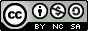 